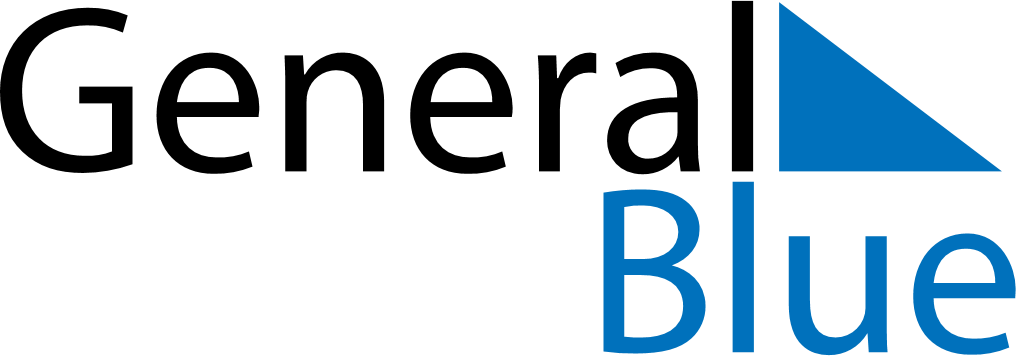 Meal PlannerOctober 14, 2024 - October 20, 2024Meal PlannerOctober 14, 2024 - October 20, 2024Meal PlannerOctober 14, 2024 - October 20, 2024Meal PlannerOctober 14, 2024 - October 20, 2024Meal PlannerOctober 14, 2024 - October 20, 2024Meal PlannerOctober 14, 2024 - October 20, 2024Meal PlannerOctober 14, 2024 - October 20, 2024Meal PlannerOctober 14, 2024 - October 20, 2024MondayOct 14TuesdayOct 15WednesdayOct 16ThursdayOct 17FridayOct 18SaturdayOct 19SundayOct 20BreakfastLunchDinner